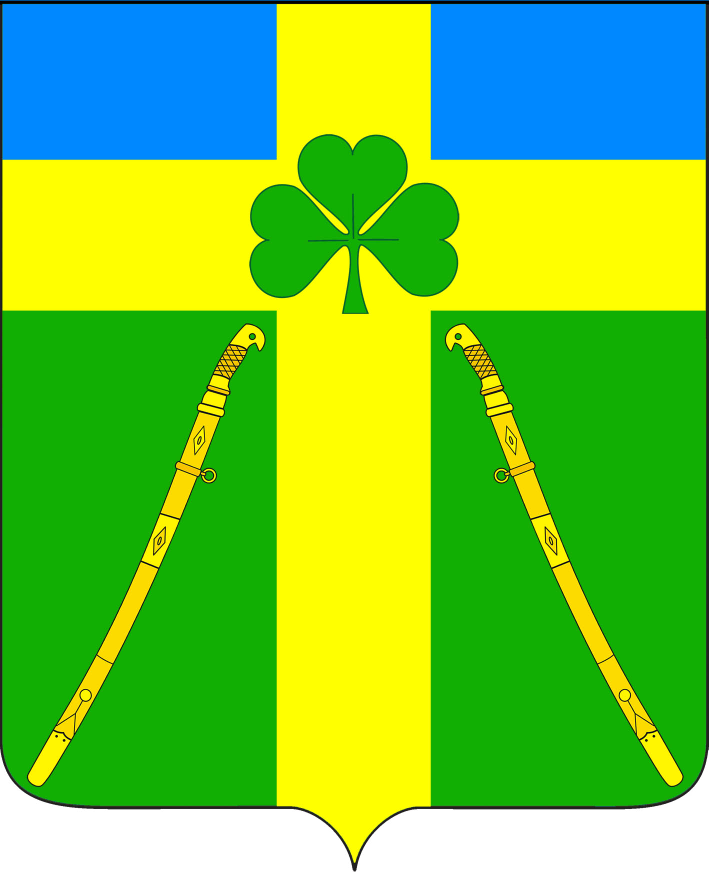 АДМИНИСТРАЦИЯ ВОЗДВИЖЕНСКОГО СЕЛЬСКОГО ПОСЕЛЕНИЯКУРГАНИНСКОГО РАЙОНАПОСТАНОВЛЕНИЕот __31.10.2017___                                                                                                       № __103__станица Воздвиженская  Об утверждении муниципальной программы  «Молодежь Воздвиженского сельского поселения Курганинского района на 2018-2020 годы»         В соответствие со статьей 179 Бюджетного кодекса Российской Федерации, постановлением администрации Воздвиженского сельского поселения Курганинского района от 1 июля 2014 года № 68 «Об утверждении Порядка принятия решения о разработке, формировании, реализации и оценке эффективности реализации муниципальных программ Воздвиженского сельского поселения Курганинского района»,  постановлением администрации Воздвиженского сельского поселения Курганинского района                                                 от 30 декабря 2016 года № 271 «О внесении изменений в постановление администрации Воздвиженского сельского поселения Курганинского района               от 1 июля 2014 года № 68 «Об утверждении Порядка принятия решения о разработке, формировании, реализации и оценки эффективности реализации муниципальных программ Воздвиженского сельского поселения Курганинского района»  п о с т а н о в л я ю:                 1. Утвердить муниципальную программу  «Молодежь Воздвиженского сельского поселения Курганинского района на 2018-2020 годы» годы (прилагается).          2. Признать утратившим силу постановление администрации Воздвиженского сельского поселения Курганинского района                                           от 31 октября 2016 года № 209 «Об утверждении муниципальной программы «Молодежь Воздвиженского сельского поселения Курганинского района на 2017-2019 годы» годы.         3. Общему отделу администрации Воздвиженского сельского поселения Курганинского района опубликовать настоящее постановление в периодическом издании «Вестник органов местного самоуправления Воздвиженского сельского поселения Курганинского района» и разместить на официальном сайте администрации Воздвиженского сельского поселения Курганинского района в информационно-телекоммуникационной сети Интернет.4.0Контроль за выполнением настоящего постановления оставляю за собой.          5. Настоящее постановление вступает в силу с 1 января 2018 года, но не ранее дня его официального опубликования и вступления в силу Решения Совета Воздвиженского сельского поселения Курганинского района о бюджете на 2018 год. СГлава Воздвиженского сельского поселенияКурганинского района				                                 О.В. Губайдуллина                                                                              ПРИЛОЖЕНИЕ                                                                             УТВЕРЖДЕНА                                                                                  постановлением администрации                                                                                  Воздвиженского  сельского                                                                              поселения Курганинского района                                                                                  от _31.10.2017_ №_103_МУНИЦИПАЛЬНАЯ ПРОГРАММАВоздвиженского  сельского поселения Курганинского района «Молодежь Воздвиженского сельского  поселения Курганинского района» на 2018 – 2020 годыПАСПОРТ муниципальной программы Воздвиженского  сельского поселения Курганинского района «Молодежь Воздвиженского  сельского  поселения Курганинского района» на 2018 – 2020 годы 
Характеристика текущего состояния и прогноз развитиясоответствующей сферы реализации муниципальной  программыВоздвиженского сельского поселенияКурганинского района          Одной из главных характеристик деятельности администрации Воздвиженского сельского поселения является забота о подрастающем поколении. Общество, вкладывающее деньги в обучение, воспитание, быт, культуру, здоровье молодежи инвестирует свой прогресс.Определенное осознание этого мировым сообществом уже произошло. Международная комиссия по гуманитарным вопросам ООН среди факторов перемен, наряду с новыми государствами, общественными движениями, современной технологией, транснациональной кооперацией в качестве реальной и значительной силы перемен определяет молодежь. По мере роста численности молодежи она становится наиболее мощным фактором в формировании общества. В связи с необходимостью укрепления роли молодежи в становлении и развитии современного общества на федеральном уровне была принята стратегия государственной молодежной политики в Российской Федерации (утверждена    распоряжением    Правительства   Российской   Федерации   от   18 декабря 2006 года № 1760-р).            Современная государственная молодежная политика представляет собой совокупность приоритетов и мер, направленных на создание условий и возможностей для успешной социализации и эффективной самореализации молодежи для развития ее потенциала в интересах общества и государства, следовательно, на социально-экономическое и культурное развитие нашей страны, обеспечение ее конкурентоспособности и укрепление национальной безопасности. Система мер муниципальной молодежной политики в Воздвиженском  сельском поселении Курганинского района обусловлена следующими существенными факторами:  особенностями целевой группы;  задачами социально-экономического развития поселения.  Во-первых, молодежь - целевая группа муниципальной программы - довольно неоднородный объект управления. Молодежью считаются люди в возрасте от 14 до 30 лет, в указанную целевую группу входят такие разнообразные социальные группы, как молодые специалисты, школьники, неформальная молодежь, молодые предприниматели.Во-вторых, молодежь - специфическая целевая группа, одновременно сильная и слабая. Преимущество молодежи заключается в том, что она обладает наиболее высоким относительно других возрастных групп инновационным потенциалом. Действительно, люди данной возрастной категории уже получили многие знания и навыки, но еще не утратили привычку учиться, осваивать новые сферы деятельности. С другой стороны, и это слабая сторона молодежи, именно в этом возрасте жизненные ориентиры, в соответствии с которыми инновационный потенциал будет реализовываться, еще неустойчивы, они только формируются и корректируются. Поэтому для молодежи важна поддержка со стороны людей, обладающих жизненным опытом, что позволяет адаптировать интересы молодого человека к вероятным вызовам дальнейшей профессиональной жизни, сориентировать пока неявно выраженные жизненные приоритеты. Третья особенность молодежи связана с изменением жизненного уклада семьи и выстраиванием социально-экономических отношений в обществе. В условиях отсутствия устоявшихся моделей поведения произошла дифференциация, выделились прямо противоположные жизненные стратегии. У многих молодых людей сформировалась привычка к патернализму, проявление которой - социальный паразитизм, инфантильность. В результате молодые люди оказываются не готовы к самостоятельной предпринимательской деятельности, принятию решений, управлению своими расходами. С другой стороны, поведение значительного количества молодых людей отличается самостоятельностью, ответственностью. Эта группа проявляет заинтересованность в получении качественного образования, определяющего дальнейшее трудоустройство и карьеру.          На территории поселения проживают представители других национальностей. В данных условиях молодежь призвана выступать проводником идеологии толерантности, развития российской культуры и укрепления межнациональных отношений.От позиции молодежи в общественно-политической жизни поселения, ее уверенности в завтрашнем дне и активности будет зависеть достижение приоритетных задач социально-экономического развития поселения, в этой связи разработка и принятие муниципальной программы «Молодежь Воздвиженского  сельского поселения Курганинского района» в полной мере соответствует приоритетным целям и задачам социально-экономического развития сельского поселения. Выбор программно-целевого метода решения проблемы позволяет рассматривать саму молодежь в качестве целевой группы муниципальной программы «Молодежь Воздвиженского сельского поселения Курганинского района». Таким образом, молодежь, выступая в качестве субъекта муниципальной программы, становится также и активным ее участником на всех этапах реализации. Применение программно-целевого метода в решении ключевой проблемы позволит: обеспечить адресность, последовательность, преемственность и контроль инвестирования бюджетных средств в молодежную сферу; решать актуальные проблемы молодежи при ее активном участии; установить конкретные показатели, достигаемые на различных этапах реализации муниципальной программы, и осуществлять контроль их достижения. Таким образом, будут созданы эффективные условия для решения актуальных проблем, стоящих перед администрацией Воздвиженского  сельского поселения в сфере муниципальной молодежной политики, что в конечном итоге позволит обеспечить максимальный вклад молодежи в социально-экономическое развитие поселения. Реализация направлений муниципальной программы, затрагивающих все сферы молодежной политики поселения, предусматривает создание механизмов реализации муниципальной молодежной политики. Данное решение проблемы возможно только при использовании программно-целевого метода.  Программно-целевой метод решения поставленных задач позволит повысить эффективность реализации всех мероприятий муниципальной программы на различных этапах ее реализации и сопоставить направляемые ресурсы с достигнутыми результатами. Использование программно-целевого метода направлено на создание условий для эффективного управления требуемыми муниципальной программой ресурсами, сочетание комплексного подхода и рационального расходования бюджетных средств.2. Цели, задачи и целевые показатели, сроки и этапы реализации муниципальной программыНачальник финансового отделаВоздвиженского сельского поселенияКурганинского района                                                                                                                                          И.В. ДивееваПЕРЕЧЕНЬосновных мероприятий муниципальной программыОбоснование ресурсного обеспечения муниципальной программы        Общий объем финансовых ресурсов, выделяемых на реализацию программы, составляет 90,0 тыс. рублей  в том числе:5. Методика оценки эффективности реализации муниципальной программы           Методика оценки эффективности основана на оценке результативности  муниципальной программы с учетом объема ресурсов, направленных на ее реализацию.         Методика оценки эффективности реализации муниципальной программы учитывает необходимость проведения оценок:         степени достижения целей и решения задач муниципальной программы и основных мероприятий программы;         степени соответствия запланированному уровню затрат и эффективности использования средств местного бюджета;         степени реализации основных мероприятий Программы (достижения ожидаемых непосредственных результатов их реализации);         Оценка эффективности реализации муниципальной программы проводится в течение реализации муниципальной программы не реже, чем один раз в год.6. Механизм реализации муниципальной программы иконтроль за ее исполнениемТекущее управление муниципальной программой осуществляет координатор муниципальной программы – администрация Воздвиженского сельского поселения Курганинского района (далее – администрация).Администрация:обеспечивает разработку муниципальной программы;формирует структуру муниципальной программы и перечень иных исполнителей отдельных мероприятий муниципальной программы;организует реализацию муниципальной программы, координацию деятельности иных исполнителей отдельных мероприятий муниципальной программы;принимает решение о необходимости внесении в установленном порядке изменений в муниципальную программу и несет ответственность за достижение целевых показателей муниципальной программы;осуществляет мониторинг и анализ отчетов муниципальной программы;осуществляет подготовку предложений по объемам и источникам финансирования реализации муниципальной программы;разрабатывает формы отчетности, необходимые для проведения мониторинга реализации муниципальной программы, устанавливает сроки их предоставления;осуществляет мониторинг и анализ отчетности;ежегодно проводит оценку эффективности реализации муниципальной программы;готовит ежегодный доклад  о ходе реализации муниципальной программы;несет ответственность за целевое использование бюджетных средств;размещает информацию о ходе реализации и достигнутых результатах муниципальной программы на официальном сайте администрации Воздвиженского сельского поселения в информационно-телекоммуникационной сети «Интернет».Администрация в процессе реализации программы:несет ответственность за реализацию ее мероприятий;В реализации муниципальной программы принимает участие муниципальное бюджетное учреждение культуры «Воздвиженский культурно-досуговый центр», подведомственный администрации Воздвиженского сельского поселения Курганинского района.С учетом выделяемых на реализацию муниципальной программы финансовых средств ежегодно в установленном порядке принимает меры по уточнению критериев и затрат по программным мероприятиям, механизму реализации программы;осуществляет подготовку предложений по корректировке Программы;разрабатывает в пределах своих полномочий правовые акты, необходимые для выполнения Программы;разрабатывает перечень критериев для мониторинга реализации Программы и осуществляет ведение отчетности по реализации Программы.           Контроль за исполнением данной программы осуществляет администрация Воздвиженского сельского поселения Курганинского района.Начальник финансового отдела администрации Воздвиженского сельского поселения                                                                               И.В. ДивееваКоординатор муниципальной программыАдминистрация  Воздвиженского  сельского поселения Курганинского районаПодпрограммы муниципальной программыне предусмотреныВедомственные целевые программыне предусмотреныЦели муниципальной программыразвитие и реализация потенциала молодежи в интересах Воздвиженского сельского поселения Курганинского районаЗадачи муниципальной программы-гражданское и патриотическое воспитание, творческое, интеллектуальное и духовно-нравственное развитие молодежи поселения, профилактика безнадзорности в молодежной среде;-формирование здорового образа жизни молодежи поселения;-содействие экономической самостоятельности молодых граждан; -организация трудового воспитания и занятости молодежи;-информационное обеспечение реализации молодежной политики Перечень целевых показателей муниципальной программычисло молодых людей, вовлеченных в организацию временной занятости Этапы и сроки реализации муниципальной программы2018 - 2020 годыОбъемы бюджетных ассигнований муниципальной программыобщий объем финансирования Программы    из средств бюджета Воздвиженского  сельского поселения на 2018-2020 годы 90,0 тыс. рублей2018 год – 30,0 тыс. рублей;2019 год – 30,0 тыс. рублей;2020 год – 30,0 тыс. рублей;Источник финансирования – средства бюджета Воздвиженского сельского поселения, в том числе: средства, предусмотренные на трудоустройство несовершеннолетних граждан в летний период в сумме 90,0 тыс. рублей:2018 год – 30,0 тыс. рублей;2019 год – 30,0 тыс. рублей;2020 год – 30,0 тыс. рублей;Контроль за выполнением муниципальной программыконтроль за выполнением муниципальной программы осуществляет администрация Воздвиженского  сельского поселения№ п/пНаименование показателяЕдиница измеренияЕдиница измеренияСтатусЗначение показателейЗначение показателейЗначение показателей№ п/пНаименование показателяЕдиница измеренияЕдиница измеренияСтатус2018 год2019 год2020 год123345671.Муниципальная программа «Молодежь Воздвиженского сельского  поселения Курганинского района на 2018-2020 годы»Цели:- развитие и реализация потенциала молодежи в интересах Воздвиженского сельского поселения Курганинского районаМуниципальная программа «Молодежь Воздвиженского сельского  поселения Курганинского района на 2018-2020 годы»Цели:- развитие и реализация потенциала молодежи в интересах Воздвиженского сельского поселения Курганинского районаМуниципальная программа «Молодежь Воздвиженского сельского  поселения Курганинского района на 2018-2020 годы»Цели:- развитие и реализация потенциала молодежи в интересах Воздвиженского сельского поселения Курганинского районаМуниципальная программа «Молодежь Воздвиженского сельского  поселения Курганинского района на 2018-2020 годы»Цели:- развитие и реализация потенциала молодежи в интересах Воздвиженского сельского поселения Курганинского районаМуниципальная программа «Молодежь Воздвиженского сельского  поселения Курганинского района на 2018-2020 годы»Цели:- развитие и реализация потенциала молодежи в интересах Воздвиженского сельского поселения Курганинского районаМуниципальная программа «Молодежь Воздвиженского сельского  поселения Курганинского района на 2018-2020 годы»Цели:- развитие и реализация потенциала молодежи в интересах Воздвиженского сельского поселения Курганинского районаМуниципальная программа «Молодежь Воздвиженского сельского  поселения Курганинского района на 2018-2020 годы»Цели:- развитие и реализация потенциала молодежи в интересах Воздвиженского сельского поселения Курганинского района1.Задачи:-гражданское и патриотическое воспитание, творческое, интеллектуальное и духовно-нравственное развитие молодежи поселения, профилактика безнадзорности в молодежной среде;-формирование здорового образа жизни молодежи поселения;-содействие экономической самостоятельности молодых граждан; -организация трудового воспитания и занятости молодежи;-информационное обеспечение реализации молодежной политики.Задачи:-гражданское и патриотическое воспитание, творческое, интеллектуальное и духовно-нравственное развитие молодежи поселения, профилактика безнадзорности в молодежной среде;-формирование здорового образа жизни молодежи поселения;-содействие экономической самостоятельности молодых граждан; -организация трудового воспитания и занятости молодежи;-информационное обеспечение реализации молодежной политики.Задачи:-гражданское и патриотическое воспитание, творческое, интеллектуальное и духовно-нравственное развитие молодежи поселения, профилактика безнадзорности в молодежной среде;-формирование здорового образа жизни молодежи поселения;-содействие экономической самостоятельности молодых граждан; -организация трудового воспитания и занятости молодежи;-информационное обеспечение реализации молодежной политики.Задачи:-гражданское и патриотическое воспитание, творческое, интеллектуальное и духовно-нравственное развитие молодежи поселения, профилактика безнадзорности в молодежной среде;-формирование здорового образа жизни молодежи поселения;-содействие экономической самостоятельности молодых граждан; -организация трудового воспитания и занятости молодежи;-информационное обеспечение реализации молодежной политики.Задачи:-гражданское и патриотическое воспитание, творческое, интеллектуальное и духовно-нравственное развитие молодежи поселения, профилактика безнадзорности в молодежной среде;-формирование здорового образа жизни молодежи поселения;-содействие экономической самостоятельности молодых граждан; -организация трудового воспитания и занятости молодежи;-информационное обеспечение реализации молодежной политики.Задачи:-гражданское и патриотическое воспитание, творческое, интеллектуальное и духовно-нравственное развитие молодежи поселения, профилактика безнадзорности в молодежной среде;-формирование здорового образа жизни молодежи поселения;-содействие экономической самостоятельности молодых граждан; -организация трудового воспитания и занятости молодежи;-информационное обеспечение реализации молодежной политики.Задачи:-гражданское и патриотическое воспитание, творческое, интеллектуальное и духовно-нравственное развитие молодежи поселения, профилактика безнадзорности в молодежной среде;-формирование здорового образа жизни молодежи поселения;-содействие экономической самостоятельности молодых граждан; -организация трудового воспитания и занятости молодежи;-информационное обеспечение реализации молодежной политики.1.1.Целевой показательЦелевой показательКоличество молодежи, участвующей в мероприятиях, направленных на гражданское и патриотическое воспитание, творческое и интеллектуальное развитие молодых гражданКоличество молодежи, участвующей в мероприятиях, направленных на гражданское и патриотическое воспитание, творческое и интеллектуальное развитие молодых гражданчел.3505660Число молодых людей, участвующих в культурно-досуговых мероприятияхЧисло молодых людей, участвующих в культурно-досуговых мероприятияхчел.3505660Количество творческих и интеллектуальных клубов, осуществляющих деятельность по повышению творческого и интеллектуального развития молодых гражданКоличество творческих и интеллектуальных клубов, осуществляющих деятельность по повышению творческого и интеллектуального развития молодых гражданед.3123Число трудоустроенных несовершеннолетних гражданЧисло трудоустроенных несовершеннолетних гражданчел.3555Число координаторов работы с молодежью в поселенииЧисло координаторов работы с молодежью в поселениичел.3111№ п/пНаименование мероприятияИсточникифинансированияОбъем финансирования,всего (тыс.       руб.)В том числе по годамВ том числе по годамВ том числе по годамНепосредственный результат реализации мероприятияУчастник муниципальной программы (муниципальный заказчик, ГРБС)№ п/пНаименование мероприятияИсточникифинансированияОбъем финансирования,всего (тыс.       руб.)201820192020Непосредственный результат реализации мероприятияУчастник муниципальной программы (муниципальный заказчик, ГРБС)1.Основное мероприятие №1Содействие трудоустройству несовершеннолетних граждан всего90,030,030,030,01.Основное мероприятие №1Содействие трудоустройству несовершеннолетних граждан местный бюджет90,030,030,030,0гражданское и патриотическое воспитание,приобщение  к труду, профилактика безнадзорности в молодежной средеАдминистрация Воздвиженскогосельского поселения Курганинского района, муниципальное бюджетное учреждение культуры «Воздвиженский культурно-досуговый центр»1.1МероприятиеОрганизация временного трудоустройства несовершеннолетних граждан всего90,030,030,030,01.1МероприятиеОрганизация временного трудоустройства несовершеннолетних граждан местный бюджет90,030,030,030,02018 год -5 чел.2019 год -5 чел.2020 год -5чел.Администрация Воздвиженского сельского поселения Курганинского района, муниципальное бюджетное учреждение культуры «Воздвиженский культурно-досуговый центр»Источник финансирования Общий объем финансирования муниципальной программы, всегоВ том числе по году реализацииВ том числе по году реализацииВ том числе по году реализацииИсточник финансирования Общий объем финансирования муниципальной программы, всего2018 год2019 год2020 годМестный бюджет90,030,030,030,0Всего по программе:90,030,030,030,0